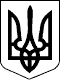 ВЕЛИКОСЕВЕРИНІВСЬКА СІЛЬСЬКА РАДА
КРОПИВНИЦЬКОГО РАЙОНУ КІРОВОГРАДСЬКОЇ ОБЛАСТІДВАДЦЯТЬ ТРЕТЯ СЕСІЯ ВОСЬМОГО СКЛИКАННЯРІШЕННЯвід « » березня 2022 року                                                                                  № с. Велика СеверинкаПро внесення змін до рішення 
від 23 грудня 2021 року № 1132«Про бюджет Великосеверинівської сільської  територіальної громади на 2022 рік»(код бюджету 11507000000)Відповідно до ст. 26 Закону України «Про місцеве самоврядування в Україні» та ст. 24, 78 Бюджетного кодексу України, СІЛЬСЬКА РАДА ВИРІШИЛА:1.Внести зміни до рішення сесії Великосеверинівської сільської ради від 23 грудня 2021 року № 1132 «Про бюджет Великосеверинівської сільської територіальної громади на 2022 рік», а саме:1.1.Внести зміни до джерел фінансування бюджету територіальної громади на 2022 рік згідно з додатком 2 до цього рішення.1.2.Збільшити видаткову частину бюджету територіальної громади на 1 942 000 гривень за рахунок залучення вільного залишку коштів, що склався станом на 01.01.2022 року, згідно з додатком 3 до цього рішення.2.Внести зміни до розподілу витрат бюджету Великосеверинівської сільської територіальної громади на реалізацію місцевих/регіональних програм у 2022 році, згідно з додатком 4 до цього рішення.3.Внести зміни до переліку надання міжбюджетних трансфертів, згідно з додатком 5. 4.Внести зміни в річний та помісячний розпис асигнувань загального фонду у розрізі функціональної та економічної класифікації видатків.5.Контроль за виконанням даного рішення покласти на постійну комісію сільської ради з питань планування, фінансів, бюджету, соціально-економічного розвитку та інвестицій.Сільський голова	Сергій ЛЕВЧЕНКО